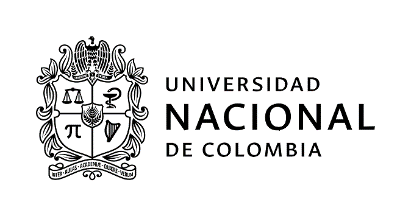 SOLICITUD PARA PARTICIPAR EN EL PROCESO DE SELECCIÓN DE ESTUDIANTE AUXILIAR PARA DEPENDENCIAS ADMINISTRATIVASPara participar en esta convocatoria certifico que actualmente y a la fecha no soy Monitor ni Becario de la Universidad Nacional de ColombiaEstoy interesado en participar en la convocatoria para la Dependencia o Proyecto: ______________________________________________________________________________________________Código convocatoria: ______________Nombres y apellidos: _______________________________________________________________Cédula: ______________________________Teléfono: _____________________________Correo electrónico institucional: ______________________________________________________Soy Estudiante de la Carrera: _________________________________________________________Facultad: _________________________		Sede: ____________________________Actualmente curso el ________semestre		PBM: ______________Mi promedio académico es de: ______		Pagué por concepto de matrícula: _____________Cursé línea de profundización:  SI (    )      NO (      )        Cuál(es)?:_______________________________________________________________________________________________________________Carga Académica: (Asignaturas registradas): ____________________________________________Disponibilidad Horaria (total horas): _______________Conocimientos en el área de sistemas (software, lenguajes, herramientas): ____________________________________________________________________________________________________________________________________________________________________________________________________________________________________________________________________________________________________________________________________________________Conocimiento de otros idiomas que habla, lee y escribe de forma Regular, Bien o Muy Bien:Puedo aportar a la Universidad las siguientes competencias personales, académicas y administrativas:1._______________________________________________________________________________2._______________________________________________________________________________3._______________________________________________________________________________4._______________________________________________________________________________5._______________________________________________________________________________6._______________________________________________________________________________7._________________________________________________________________________________________________________________					______________Firma										FechaNOTA: La Universidad anulará la presente solicitud en caso de no ser verídica la información académicaNúmero de Convocatoria125125Fecha de diligenciamientoFecha de diligenciamientoFecha de diligenciamientoFecha de diligenciamiento26 03032021Nombre de la convocatoria, proyecto o Proceso MONITORING URBAN AIR POLLUTION USING PORTABLE SENSORS DEVICES- COLCIENCIAS H:41929MONITORING URBAN AIR POLLUTION USING PORTABLE SENSORS DEVICES- COLCIENCIAS H:41929MONITORING URBAN AIR POLLUTION USING PORTABLE SENSORS DEVICES- COLCIENCIAS H:41929MONITORING URBAN AIR POLLUTION USING PORTABLE SENSORS DEVICES- COLCIENCIAS H:41929MONITORING URBAN AIR POLLUTION USING PORTABLE SENSORS DEVICES- COLCIENCIAS H:41929MONITORING URBAN AIR POLLUTION USING PORTABLE SENSORS DEVICES- COLCIENCIAS H:41929MONITORING URBAN AIR POLLUTION USING PORTABLE SENSORS DEVICES- COLCIENCIAS H:41929MONITORING URBAN AIR POLLUTION USING PORTABLE SENSORS DEVICES- COLCIENCIAS H:41929MONITORING URBAN AIR POLLUTION USING PORTABLE SENSORS DEVICES- COLCIENCIAS H:41929MONITORING URBAN AIR POLLUTION USING PORTABLE SENSORS DEVICES- COLCIENCIAS H:41929Nombre de la dependencia DEPTO CIENCIAS DE LA COMPUTACIÓN Y LA DECISIÓNDEPTO CIENCIAS DE LA COMPUTACIÓN Y LA DECISIÓNDEPTO CIENCIAS DE LA COMPUTACIÓN Y LA DECISIÓNDEPTO CIENCIAS DE LA COMPUTACIÓN Y LA DECISIÓNDEPTO CIENCIAS DE LA COMPUTACIÓN Y LA DECISIÓNDEPTO CIENCIAS DE LA COMPUTACIÓN Y LA DECISIÓNDEPTO CIENCIAS DE LA COMPUTACIÓN Y LA DECISIÓNDEPTO CIENCIAS DE LA COMPUTACIÓN Y LA DECISIÓNDEPTO CIENCIAS DE LA COMPUTACIÓN Y LA DECISIÓNDEPTO CIENCIAS DE LA COMPUTACIÓN Y LA DECISIÓNNombre del área (Opcional)Tipo de estudiantePregrado   Pregrado   Pregrado   Pregrado   Posgrado    Posgrado    Posgrado    Posgrado    Posgrado    Posgrado    Tipo de convocatoriaTipo de convocatoriaApoyoAcadémicoApoyo a proyectos investigación o extensiónApoyo a proyectos investigación o extensiónGestiónAdministrativaGestiónAdministrativaBienestar universitarioBienestar universitarioBienestar universitarioOtroOtroRequisitos generales(Acuerdo CSU 211/2015 Art. 2)a. Tener la calidad de estudiante de pregrado o postgrado de la Universidad Nacional de Colombia. b. Tener un Promedio Aritmético Ponderado Acumulado - P.A.P.A. igual o superior a 3.5 para estudiantes de pregrado, e igual o superior a 4.0 para estudiantes de postgrado. c. No ostentar la calidad de monitor o becario de la Universidad Nacional de Colombia. Parágrafo. Para los estudiantes de postgrado que se encuentren debidamente matriculados en primer semestre de un programa de postgrado cumplir una de las siguientes condiciones, de acuerdo con el tipo de admisión, así: 1. Admisión regular, haber obtenido un promedio de calificación que se encuentre dentro de la franja del 30% más alto en el examen de admisión al postgrado correspondiente. 2. Haber sido admitido por admisión automática, según el artículo 57, literal c, del Acuerdo 008 de 2008 del Consejo Superior Universitario - Estatuto Estudiantil. 3. Admisión mediante tránsito entre programas de posgrado, tener un promedio igual o superior a 4.0 en el programa de posgrado desde el cual se aprobó el tránsito."Nota: El estudiante que se postule a la convocatoria, manifiesta conocer la normatividad relacionada con la convocatoria y autoriza a la universidad para realizar las verificaciones pertinentesa. Tener la calidad de estudiante de pregrado o postgrado de la Universidad Nacional de Colombia. b. Tener un Promedio Aritmético Ponderado Acumulado - P.A.P.A. igual o superior a 3.5 para estudiantes de pregrado, e igual o superior a 4.0 para estudiantes de postgrado. c. No ostentar la calidad de monitor o becario de la Universidad Nacional de Colombia. Parágrafo. Para los estudiantes de postgrado que se encuentren debidamente matriculados en primer semestre de un programa de postgrado cumplir una de las siguientes condiciones, de acuerdo con el tipo de admisión, así: 1. Admisión regular, haber obtenido un promedio de calificación que se encuentre dentro de la franja del 30% más alto en el examen de admisión al postgrado correspondiente. 2. Haber sido admitido por admisión automática, según el artículo 57, literal c, del Acuerdo 008 de 2008 del Consejo Superior Universitario - Estatuto Estudiantil. 3. Admisión mediante tránsito entre programas de posgrado, tener un promedio igual o superior a 4.0 en el programa de posgrado desde el cual se aprobó el tránsito."Nota: El estudiante que se postule a la convocatoria, manifiesta conocer la normatividad relacionada con la convocatoria y autoriza a la universidad para realizar las verificaciones pertinentesa. Tener la calidad de estudiante de pregrado o postgrado de la Universidad Nacional de Colombia. b. Tener un Promedio Aritmético Ponderado Acumulado - P.A.P.A. igual o superior a 3.5 para estudiantes de pregrado, e igual o superior a 4.0 para estudiantes de postgrado. c. No ostentar la calidad de monitor o becario de la Universidad Nacional de Colombia. Parágrafo. Para los estudiantes de postgrado que se encuentren debidamente matriculados en primer semestre de un programa de postgrado cumplir una de las siguientes condiciones, de acuerdo con el tipo de admisión, así: 1. Admisión regular, haber obtenido un promedio de calificación que se encuentre dentro de la franja del 30% más alto en el examen de admisión al postgrado correspondiente. 2. Haber sido admitido por admisión automática, según el artículo 57, literal c, del Acuerdo 008 de 2008 del Consejo Superior Universitario - Estatuto Estudiantil. 3. Admisión mediante tránsito entre programas de posgrado, tener un promedio igual o superior a 4.0 en el programa de posgrado desde el cual se aprobó el tránsito."Nota: El estudiante que se postule a la convocatoria, manifiesta conocer la normatividad relacionada con la convocatoria y autoriza a la universidad para realizar las verificaciones pertinentesa. Tener la calidad de estudiante de pregrado o postgrado de la Universidad Nacional de Colombia. b. Tener un Promedio Aritmético Ponderado Acumulado - P.A.P.A. igual o superior a 3.5 para estudiantes de pregrado, e igual o superior a 4.0 para estudiantes de postgrado. c. No ostentar la calidad de monitor o becario de la Universidad Nacional de Colombia. Parágrafo. Para los estudiantes de postgrado que se encuentren debidamente matriculados en primer semestre de un programa de postgrado cumplir una de las siguientes condiciones, de acuerdo con el tipo de admisión, así: 1. Admisión regular, haber obtenido un promedio de calificación que se encuentre dentro de la franja del 30% más alto en el examen de admisión al postgrado correspondiente. 2. Haber sido admitido por admisión automática, según el artículo 57, literal c, del Acuerdo 008 de 2008 del Consejo Superior Universitario - Estatuto Estudiantil. 3. Admisión mediante tránsito entre programas de posgrado, tener un promedio igual o superior a 4.0 en el programa de posgrado desde el cual se aprobó el tránsito."Nota: El estudiante que se postule a la convocatoria, manifiesta conocer la normatividad relacionada con la convocatoria y autoriza a la universidad para realizar las verificaciones pertinentesa. Tener la calidad de estudiante de pregrado o postgrado de la Universidad Nacional de Colombia. b. Tener un Promedio Aritmético Ponderado Acumulado - P.A.P.A. igual o superior a 3.5 para estudiantes de pregrado, e igual o superior a 4.0 para estudiantes de postgrado. c. No ostentar la calidad de monitor o becario de la Universidad Nacional de Colombia. Parágrafo. Para los estudiantes de postgrado que se encuentren debidamente matriculados en primer semestre de un programa de postgrado cumplir una de las siguientes condiciones, de acuerdo con el tipo de admisión, así: 1. Admisión regular, haber obtenido un promedio de calificación que se encuentre dentro de la franja del 30% más alto en el examen de admisión al postgrado correspondiente. 2. Haber sido admitido por admisión automática, según el artículo 57, literal c, del Acuerdo 008 de 2008 del Consejo Superior Universitario - Estatuto Estudiantil. 3. Admisión mediante tránsito entre programas de posgrado, tener un promedio igual o superior a 4.0 en el programa de posgrado desde el cual se aprobó el tránsito."Nota: El estudiante que se postule a la convocatoria, manifiesta conocer la normatividad relacionada con la convocatoria y autoriza a la universidad para realizar las verificaciones pertinentesa. Tener la calidad de estudiante de pregrado o postgrado de la Universidad Nacional de Colombia. b. Tener un Promedio Aritmético Ponderado Acumulado - P.A.P.A. igual o superior a 3.5 para estudiantes de pregrado, e igual o superior a 4.0 para estudiantes de postgrado. c. No ostentar la calidad de monitor o becario de la Universidad Nacional de Colombia. Parágrafo. Para los estudiantes de postgrado que se encuentren debidamente matriculados en primer semestre de un programa de postgrado cumplir una de las siguientes condiciones, de acuerdo con el tipo de admisión, así: 1. Admisión regular, haber obtenido un promedio de calificación que se encuentre dentro de la franja del 30% más alto en el examen de admisión al postgrado correspondiente. 2. Haber sido admitido por admisión automática, según el artículo 57, literal c, del Acuerdo 008 de 2008 del Consejo Superior Universitario - Estatuto Estudiantil. 3. Admisión mediante tránsito entre programas de posgrado, tener un promedio igual o superior a 4.0 en el programa de posgrado desde el cual se aprobó el tránsito."Nota: El estudiante que se postule a la convocatoria, manifiesta conocer la normatividad relacionada con la convocatoria y autoriza a la universidad para realizar las verificaciones pertinentesa. Tener la calidad de estudiante de pregrado o postgrado de la Universidad Nacional de Colombia. b. Tener un Promedio Aritmético Ponderado Acumulado - P.A.P.A. igual o superior a 3.5 para estudiantes de pregrado, e igual o superior a 4.0 para estudiantes de postgrado. c. No ostentar la calidad de monitor o becario de la Universidad Nacional de Colombia. Parágrafo. Para los estudiantes de postgrado que se encuentren debidamente matriculados en primer semestre de un programa de postgrado cumplir una de las siguientes condiciones, de acuerdo con el tipo de admisión, así: 1. Admisión regular, haber obtenido un promedio de calificación que se encuentre dentro de la franja del 30% más alto en el examen de admisión al postgrado correspondiente. 2. Haber sido admitido por admisión automática, según el artículo 57, literal c, del Acuerdo 008 de 2008 del Consejo Superior Universitario - Estatuto Estudiantil. 3. Admisión mediante tránsito entre programas de posgrado, tener un promedio igual o superior a 4.0 en el programa de posgrado desde el cual se aprobó el tránsito."Nota: El estudiante que se postule a la convocatoria, manifiesta conocer la normatividad relacionada con la convocatoria y autoriza a la universidad para realizar las verificaciones pertinentesa. Tener la calidad de estudiante de pregrado o postgrado de la Universidad Nacional de Colombia. b. Tener un Promedio Aritmético Ponderado Acumulado - P.A.P.A. igual o superior a 3.5 para estudiantes de pregrado, e igual o superior a 4.0 para estudiantes de postgrado. c. No ostentar la calidad de monitor o becario de la Universidad Nacional de Colombia. Parágrafo. Para los estudiantes de postgrado que se encuentren debidamente matriculados en primer semestre de un programa de postgrado cumplir una de las siguientes condiciones, de acuerdo con el tipo de admisión, así: 1. Admisión regular, haber obtenido un promedio de calificación que se encuentre dentro de la franja del 30% más alto en el examen de admisión al postgrado correspondiente. 2. Haber sido admitido por admisión automática, según el artículo 57, literal c, del Acuerdo 008 de 2008 del Consejo Superior Universitario - Estatuto Estudiantil. 3. Admisión mediante tránsito entre programas de posgrado, tener un promedio igual o superior a 4.0 en el programa de posgrado desde el cual se aprobó el tránsito."Nota: El estudiante que se postule a la convocatoria, manifiesta conocer la normatividad relacionada con la convocatoria y autoriza a la universidad para realizar las verificaciones pertinentesa. Tener la calidad de estudiante de pregrado o postgrado de la Universidad Nacional de Colombia. b. Tener un Promedio Aritmético Ponderado Acumulado - P.A.P.A. igual o superior a 3.5 para estudiantes de pregrado, e igual o superior a 4.0 para estudiantes de postgrado. c. No ostentar la calidad de monitor o becario de la Universidad Nacional de Colombia. Parágrafo. Para los estudiantes de postgrado que se encuentren debidamente matriculados en primer semestre de un programa de postgrado cumplir una de las siguientes condiciones, de acuerdo con el tipo de admisión, así: 1. Admisión regular, haber obtenido un promedio de calificación que se encuentre dentro de la franja del 30% más alto en el examen de admisión al postgrado correspondiente. 2. Haber sido admitido por admisión automática, según el artículo 57, literal c, del Acuerdo 008 de 2008 del Consejo Superior Universitario - Estatuto Estudiantil. 3. Admisión mediante tránsito entre programas de posgrado, tener un promedio igual o superior a 4.0 en el programa de posgrado desde el cual se aprobó el tránsito."Nota: El estudiante que se postule a la convocatoria, manifiesta conocer la normatividad relacionada con la convocatoria y autoriza a la universidad para realizar las verificaciones pertinentesa. Tener la calidad de estudiante de pregrado o postgrado de la Universidad Nacional de Colombia. b. Tener un Promedio Aritmético Ponderado Acumulado - P.A.P.A. igual o superior a 3.5 para estudiantes de pregrado, e igual o superior a 4.0 para estudiantes de postgrado. c. No ostentar la calidad de monitor o becario de la Universidad Nacional de Colombia. Parágrafo. Para los estudiantes de postgrado que se encuentren debidamente matriculados en primer semestre de un programa de postgrado cumplir una de las siguientes condiciones, de acuerdo con el tipo de admisión, así: 1. Admisión regular, haber obtenido un promedio de calificación que se encuentre dentro de la franja del 30% más alto en el examen de admisión al postgrado correspondiente. 2. Haber sido admitido por admisión automática, según el artículo 57, literal c, del Acuerdo 008 de 2008 del Consejo Superior Universitario - Estatuto Estudiantil. 3. Admisión mediante tránsito entre programas de posgrado, tener un promedio igual o superior a 4.0 en el programa de posgrado desde el cual se aprobó el tránsito."Nota: El estudiante que se postule a la convocatoria, manifiesta conocer la normatividad relacionada con la convocatoria y autoriza a la universidad para realizar las verificaciones pertinentesNo. de estudiantes a vincular1 (uno)1 (uno)1 (uno)1 (uno)1 (uno)1 (uno)1 (uno)1 (uno)1 (uno)1 (uno)Perfil requeridoEstadística, Ingeniería, Ciencias de la computación o afines. Estadística, Ingeniería, Ciencias de la computación o afines. Estadística, Ingeniería, Ciencias de la computación o afines. Estadística, Ingeniería, Ciencias de la computación o afines. Estadística, Ingeniería, Ciencias de la computación o afines. Estadística, Ingeniería, Ciencias de la computación o afines. Estadística, Ingeniería, Ciencias de la computación o afines. Estadística, Ingeniería, Ciencias de la computación o afines. Estadística, Ingeniería, Ciencias de la computación o afines. Estadística, Ingeniería, Ciencias de la computación o afines. Perfil requeridoNivel avanzado en RStudio/Python.Nivel avanzado en RStudio/Python.Nivel avanzado en RStudio/Python.Nivel avanzado en RStudio/Python.Nivel avanzado en RStudio/Python.Nivel avanzado en RStudio/Python.Nivel avanzado en RStudio/Python.Nivel avanzado en RStudio/Python.Nivel avanzado en RStudio/Python.Nivel avanzado en RStudio/Python.Perfil requerido% avance igual o superior al 50%% avance igual o superior al 50%% avance igual o superior al 50%% avance igual o superior al 50%% avance igual o superior al 50%% avance igual o superior al 50%% avance igual o superior al 50%% avance igual o superior al 50%% avance igual o superior al 50%% avance igual o superior al 50%Perfil requeridoPAPA igual o superior a 3.7PAPA igual o superior a 3.7PAPA igual o superior a 3.7PAPA igual o superior a 3.7PAPA igual o superior a 3.7PAPA igual o superior a 3.7PAPA igual o superior a 3.7PAPA igual o superior a 3.7PAPA igual o superior a 3.7PAPA igual o superior a 3.7Perfil requeridoHaber cursado o estar cursando en el semestre 2021-01 alguna de las siguientes asignaturas: Técnicas de aprendizaje estadístico, Estadística IHaber cursado o estar cursando en el semestre 2021-01 alguna de las siguientes asignaturas: Técnicas de aprendizaje estadístico, Estadística IHaber cursado o estar cursando en el semestre 2021-01 alguna de las siguientes asignaturas: Técnicas de aprendizaje estadístico, Estadística IHaber cursado o estar cursando en el semestre 2021-01 alguna de las siguientes asignaturas: Técnicas de aprendizaje estadístico, Estadística IHaber cursado o estar cursando en el semestre 2021-01 alguna de las siguientes asignaturas: Técnicas de aprendizaje estadístico, Estadística IHaber cursado o estar cursando en el semestre 2021-01 alguna de las siguientes asignaturas: Técnicas de aprendizaje estadístico, Estadística IHaber cursado o estar cursando en el semestre 2021-01 alguna de las siguientes asignaturas: Técnicas de aprendizaje estadístico, Estadística IHaber cursado o estar cursando en el semestre 2021-01 alguna de las siguientes asignaturas: Técnicas de aprendizaje estadístico, Estadística IHaber cursado o estar cursando en el semestre 2021-01 alguna de las siguientes asignaturas: Técnicas de aprendizaje estadístico, Estadística IHaber cursado o estar cursando en el semestre 2021-01 alguna de las siguientes asignaturas: Técnicas de aprendizaje estadístico, Estadística IActividades a desarrollar1. Realizar Analítica de datos de variables ambientales usando RStudio/Python1. Realizar Analítica de datos de variables ambientales usando RStudio/Python1. Realizar Analítica de datos de variables ambientales usando RStudio/Python1. Realizar Analítica de datos de variables ambientales usando RStudio/Python1. Realizar Analítica de datos de variables ambientales usando RStudio/Python1. Realizar Analítica de datos de variables ambientales usando RStudio/Python1. Realizar Analítica de datos de variables ambientales usando RStudio/Python1. Realizar Analítica de datos de variables ambientales usando RStudio/Python1. Realizar Analítica de datos de variables ambientales usando RStudio/Python1. Realizar Analítica de datos de variables ambientales usando RStudio/PythonActividades a desarrollar2. Desarrollar algoritmos de predicción para variables ambientales usando RStudio/ Python2. Desarrollar algoritmos de predicción para variables ambientales usando RStudio/ Python2. Desarrollar algoritmos de predicción para variables ambientales usando RStudio/ Python2. Desarrollar algoritmos de predicción para variables ambientales usando RStudio/ Python2. Desarrollar algoritmos de predicción para variables ambientales usando RStudio/ Python2. Desarrollar algoritmos de predicción para variables ambientales usando RStudio/ Python2. Desarrollar algoritmos de predicción para variables ambientales usando RStudio/ Python2. Desarrollar algoritmos de predicción para variables ambientales usando RStudio/ Python2. Desarrollar algoritmos de predicción para variables ambientales usando RStudio/ Python2. Desarrollar algoritmos de predicción para variables ambientales usando RStudio/ PythonActividades a desarrollar3. Desarrollar gráficas de resultados usando RStudio/ Python3. Desarrollar gráficas de resultados usando RStudio/ Python3. Desarrollar gráficas de resultados usando RStudio/ Python3. Desarrollar gráficas de resultados usando RStudio/ Python3. Desarrollar gráficas de resultados usando RStudio/ Python3. Desarrollar gráficas de resultados usando RStudio/ Python3. Desarrollar gráficas de resultados usando RStudio/ Python3. Desarrollar gráficas de resultados usando RStudio/ Python3. Desarrollar gráficas de resultados usando RStudio/ Python3. Desarrollar gráficas de resultados usando RStudio/ PythonActividades a desarrollar4. Desarrollar informe mensual con procedimiento y resultados obtenidos4. Desarrollar informe mensual con procedimiento y resultados obtenidos4. Desarrollar informe mensual con procedimiento y resultados obtenidos4. Desarrollar informe mensual con procedimiento y resultados obtenidos4. Desarrollar informe mensual con procedimiento y resultados obtenidos4. Desarrollar informe mensual con procedimiento y resultados obtenidos4. Desarrollar informe mensual con procedimiento y resultados obtenidos4. Desarrollar informe mensual con procedimiento y resultados obtenidos4. Desarrollar informe mensual con procedimiento y resultados obtenidos4. Desarrollar informe mensual con procedimiento y resultados obtenidosDisponibilidad de tiempo requerida10 h/semana10 h/semana10 h/semana10 h/semana10 h/semana10 h/semana10 h/semana10 h/semana10 h/semana10 h/semanaEstímulo económico mensual$666.666/mes$666.666/mes$666.666/mes$666.666/mes$666.666/mes$666.666/mes$666.666/mes$666.666/mes$666.666/mes$666.666/mesDuración de la vinculación1.5 meses1.5 meses1.5 meses1.5 meses1.5 meses1.5 meses1.5 meses1.5 meses1.5 meses1.5 mesesTérminos para la presentación de documentos y selecciónEnvío de documentación al correo: caaosorioga@unal.edu.coEnvío de documentación al correo: caaosorioga@unal.edu.coEnvío de documentación al correo: caaosorioga@unal.edu.coEnvío de documentación al correo: caaosorioga@unal.edu.coEnvío de documentación al correo: caaosorioga@unal.edu.coEnvío de documentación al correo: caaosorioga@unal.edu.coEnvío de documentación al correo: caaosorioga@unal.edu.coEnvío de documentación al correo: caaosorioga@unal.edu.coEnvío de documentación al correo: caaosorioga@unal.edu.coEnvío de documentación al correo: caaosorioga@unal.edu.coFecha de cierre de la convocatoria31/03/2021 10:00am.31/03/2021 10:00am.31/03/2021 10:00am.31/03/2021 10:00am.31/03/2021 10:00am.31/03/2021 10:00am.31/03/2021 10:00am.31/03/2021 10:00am.31/03/2021 10:00am.31/03/2021 10:00am.Documentos Obligatorios-Copia Cédula -Certificado de notas-Certificado de Matrícula-Formato “SOLICITUD PARA PARTICIPAR EN EL PROCESO DE SELECCIÓN DE ESTUDIANTE AUXILIAR PARA DEPENDENCIAS ADMINISTRATIVAS” diligenciado-Copia Cédula -Certificado de notas-Certificado de Matrícula-Formato “SOLICITUD PARA PARTICIPAR EN EL PROCESO DE SELECCIÓN DE ESTUDIANTE AUXILIAR PARA DEPENDENCIAS ADMINISTRATIVAS” diligenciado-Copia Cédula -Certificado de notas-Certificado de Matrícula-Formato “SOLICITUD PARA PARTICIPAR EN EL PROCESO DE SELECCIÓN DE ESTUDIANTE AUXILIAR PARA DEPENDENCIAS ADMINISTRATIVAS” diligenciado-Copia Cédula -Certificado de notas-Certificado de Matrícula-Formato “SOLICITUD PARA PARTICIPAR EN EL PROCESO DE SELECCIÓN DE ESTUDIANTE AUXILIAR PARA DEPENDENCIAS ADMINISTRATIVAS” diligenciado-Copia Cédula -Certificado de notas-Certificado de Matrícula-Formato “SOLICITUD PARA PARTICIPAR EN EL PROCESO DE SELECCIÓN DE ESTUDIANTE AUXILIAR PARA DEPENDENCIAS ADMINISTRATIVAS” diligenciado-Copia Cédula -Certificado de notas-Certificado de Matrícula-Formato “SOLICITUD PARA PARTICIPAR EN EL PROCESO DE SELECCIÓN DE ESTUDIANTE AUXILIAR PARA DEPENDENCIAS ADMINISTRATIVAS” diligenciado-Copia Cédula -Certificado de notas-Certificado de Matrícula-Formato “SOLICITUD PARA PARTICIPAR EN EL PROCESO DE SELECCIÓN DE ESTUDIANTE AUXILIAR PARA DEPENDENCIAS ADMINISTRATIVAS” diligenciado-Copia Cédula -Certificado de notas-Certificado de Matrícula-Formato “SOLICITUD PARA PARTICIPAR EN EL PROCESO DE SELECCIÓN DE ESTUDIANTE AUXILIAR PARA DEPENDENCIAS ADMINISTRATIVAS” diligenciado-Copia Cédula -Certificado de notas-Certificado de Matrícula-Formato “SOLICITUD PARA PARTICIPAR EN EL PROCESO DE SELECCIÓN DE ESTUDIANTE AUXILIAR PARA DEPENDENCIAS ADMINISTRATIVAS” diligenciado-Copia Cédula -Certificado de notas-Certificado de Matrícula-Formato “SOLICITUD PARA PARTICIPAR EN EL PROCESO DE SELECCIÓN DE ESTUDIANTE AUXILIAR PARA DEPENDENCIAS ADMINISTRATIVAS” diligenciadoDocumentos opcionales (no pueden ser modificatorios)-Certificado de afiliación a salud-Certificado de afiliación a salud-Certificado de afiliación a salud-Certificado de afiliación a salud-Certificado de afiliación a salud-Certificado de afiliación a salud-Certificado de afiliación a salud-Certificado de afiliación a salud-Certificado de afiliación a salud-Certificado de afiliación a saludCriterios de evaluación1.Prueba técnica clasificatoria.1.Prueba técnica clasificatoria.1.Prueba técnica clasificatoria.1.Prueba técnica clasificatoria.1.Prueba técnica clasificatoria.1.Prueba técnica clasificatoria.1.Prueba técnica clasificatoria.1.Prueba técnica clasificatoria.1.Prueba técnica clasificatoria.1.Prueba técnica clasificatoria.Responsable de la convocatoriaJenny Rocio Rios Martinez - jrriosm@unal.edu.coJenny Rocio Rios Martinez - jrriosm@unal.edu.coJenny Rocio Rios Martinez - jrriosm@unal.edu.coJenny Rocio Rios Martinez - jrriosm@unal.edu.coJenny Rocio Rios Martinez - jrriosm@unal.edu.coJenny Rocio Rios Martinez - jrriosm@unal.edu.coJenny Rocio Rios Martinez - jrriosm@unal.edu.coJenny Rocio Rios Martinez - jrriosm@unal.edu.coJenny Rocio Rios Martinez - jrriosm@unal.edu.coJenny Rocio Rios Martinez - jrriosm@unal.edu.coLunesMartesMiércolesJuevesViernesSábadoIdiomaHabloLeoEscribo